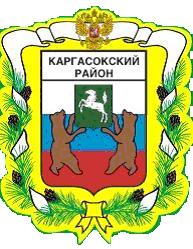 МУНИЦИПАЛЬНОЕ ОБРАЗОВАНИЕ «Каргасокский район»ТОМСКАЯ ОБЛАСТЬДУМА КАРГАСОКСКОГО РАЙОНАОб утверждении Порядка предоставления и распределения из бюджета муниципального образования «Каргасокский район» иных межбюджетных трансфертов бюджетам сельских поселений, входящим в состав Каргасокского района на возмещение затрат по содержанию локальных водоочистных комплексовВ соответствии со статьей 142.4 Бюджетного кодекса Российской Федерации, решением Думы Каргасокского района от 18.02.2015 г. № 346 «Об утверждении Порядка предоставлениия иных межбюджетных трансфертов бюджетам сельских поселений и их расходования» РЕШИЛА:1.Утвердить прилагаемый Порядок предоставления и распределения из бюджета муниципального образования «Каргасокский район» иных межбюджетных трансфертов бюджетам сельских поселений, входящим в состав Каргасокского района на возмещение затрат по содержанию локальных водоочистных комплексов.2. Настояшее решение вступает в силу со дня его официального опубликования и обнародования в установленном порядке.3. Настоящее решение разместить на официальном сайте Администрации Каргасокского района.4. Контроль за исполнением настоящего решения возложить на бюджетно-финансовый комитет Думы Каргасокского района.Председатель Думы Каргасокского района 								  М.В. ХлопотнойПриложение к решению Думы Каргасокского районаот 02.11.2023 № ____ПОРЯДОКПРЕДОСТАВЛЕНИЯ И РАСПРЕДЕЛЕНИЯ ИНЫХ МЕЖБЮДЖЕТНЫХ ТРАНСФЕРТОВ БЮДЖЕТАМ СЕЛЬСКИХ ПОСЕЛЕНИЙ, ВХОДЯЩИМ В СОСТАВ КАРГАСОКСКОГО РАЙОНА НА ВОЗМЕЩЕНИЕ ЗАТРАТ ПО СОДЕРЖАНИЮ ЛОКАЛЬНЫХ ВОДООЧИСТНЫХ КОМПЛЕКСОВНастоящий Порядок определяет правила предоставления и распределения иных межбюджетных трансфертов (далее ИМБТ) из бюджета муниципального образования «Каргасокский район» бюджетам сельских поселений, входящим в состав Каргасокского района (далее – Сельские поселения) на реализацию мероприятий подпрограммы «Чистая вода» муниципальной программы «Развитие коммунальной инфраструктуры Каргасокского района», утвержденной Постановлением Администрации Каргасокского района от 14.12.2021 № 306 на возмещение затрат по содержанию локальных водоочистных комплексов.Распределение ИМБТ муниципальным образованием «Каргасокский район» осуществляется в пределах объемов, определенных Решением Думы Каргасокского района о бюджете на очередной финансовый год и плановый период. Распределение ИМБТ утверждается распоряжением Администрации Каргасокского района.Отбор сельских поселений – получателей ИМБТ осуществляется по критериям, характеризующим: наличие в собственности сельских поселений локальных водоочистных комплексов.Условиями отбора сельских поселений, входящих в состав Каргасокского района, являются:4.1. наличие заявки сельского поселения на получение ИМБТ, предусмотренной пунктом 5 настоящего Порядка (далее-Заявка).5. Для участия в отборе сельскими поселениями, входящими в состав Каргасокского района, в срок до 15 ноября текущего года в Администрацию Каргасокского района предоставляются Заявки на получение ИМБТ в соответствии с требованиями: Заявка содержит наименование и сумму затрат на содержание локальных водоочистных комплексов, сложившуюся за период с 01 ноября года предшестующего году предоставления ИМБТ по 30 октября текущего года; к Заявке прилагаются:- расчет затрат на содержание локальных водоочистных комплексов за период с 01 ноября года предшестующего году предоставления ИМБТ по 30 октября текущего года;- документы, подтверждающие понесенные затраты на содержание локальных водоочистных комплексов за период с 01 ноября года предшестующего году предоставления ИМБТ по 30 октября текущего года.ИМБТ бюджетам сельских поселений перечисляются в соответствии со сводной бюджетной росписью и кассовым планом.Условиями предоставления ИМБТ являются: наличие в году предоставления ИМБТ в бюджете муниципального образования «Каргасокский район» бюджетных ассигнований; наличие Заявки сельского поселения;заключение соглашения о предоставлении ИМБТ из бюджета муниципального образования «Каргасокский район» бюджету сельского поселения (далее – Соглашение), с указанием ответственности за неисполнение предусмотренных Соглашением обязательств. Соглашение заключается по типовой форме, утвержденной приказом Управления финансов АКР от 28.12.2021 № 48 «Об утверждении типовой формы соглашения о предоставлении иных межбюджетных трансфертов из бюджета муниципального образования «Каргасокский район» бюджету сельского поселения».Методика расчета ИМБТ:Объем ИМБТ бюджету i-го сельского поселения (Сi) определяется по следующей формуле:Сi=В/Д*Дi, где:B – размер ИМБТ, предусмотренный в бюджете муниципального образования «Каргасокский район»;Д – сумма затрат на содержание локальных водоочистных комплексов во всех муниципальных образований Каргасокского района (без учета затрат на электроэнергию в размере 8000 кВт на локальный водоочистной комплекс в год, получаемую от дизельных электростанций);Дi – затраты i-ого сельского поселения на содержание локального водоочистного комплекса.Показателем результативности использования ИМБТ является количество действующих локальных водоочистных комплексов, получателей ИМБТ, (ед.).Администрации сельских поселений несут ответственность за целевое использование ИМБТ и достоверность сведений и документов, представленных в составе отчетности об использовании ИМБТ в соответствии с действующим законодательством.В случае неиспользования или нецелевого использования ИМБТ данные средства подлежат возврату в бюджет муниципального образования «Каргасокский район» в соответствии с Соглашением, заключенным с i-м сельским поселением.В случае выявления нецелевого использования средств ИМБТ возврат средств в бюджет муниципального образования «Каргасокский район» производится в течение 15 дней с даты получения представления проверяющего органа, установившего факт нецелевого использования средств.Контроль за целевым использованием ИМБТ в рамках своих полномочий осуществляет Администрация Каргасокского района.РЕШЕНИЕ                                                                          проект  02.11 .2023                                                                                                                                № РЕШЕНИЕ                                                                          проект  02.11 .2023                                                                                                                                № с. КаргасокГлава Каргасокского района              А.П. Ащеулов